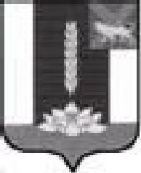 ДУМА ЧЕРНИГОВСКОГО РАЙОНА__________________________________________________________________РЕШЕНИЕПринято Думой Черниговского района29 января 2020 годаНа основании  Федерального закона Российской Федерации от 06.10.2003 № 131-ФЗ «Об общих принципах организации местного самоуправления в Российской Федерации», Федерального закона Российской Федерации от 21.12.2001 № 178-ФЗ «О приватизации государственного и муниципального имущества», Федерального закона от 22.07.2008 № 159-ФЗ «Об особенностях отчуждения недвижимого имущества, находящегося в государственной или в муниципальной собственности и арендуемого субъектами малого и среднего предпринимательства, и о внесении изменений в отдельные законодательные акты Российской Федерации», руководствуясь Порядком управления и распоряжения имуществом, находящимся в муниципальной собственности Черниговского муниципального района, утвержденным решением Думы Черниговского района от 24.02.2012 года № 43 - НПА,  Уставом Черниговского муниципального района 1.Утвердить программу приватизации муниципального имущества Черниговского района на 2020 год (прилагается).2. Настоящее решение вступает в силу с момента опубликования в «Вестнике нормативных правовых актов Черниговского района» - приложении к газете «Новое время».Глава Черниговского района                                                                    В.Н. Сёмкин30 января 2020 года№ 208-НПА Приложение   к решению Думы Черниговского района 
                                                                                от 30.01.2020 года № 208-НПА
ПРОГРАММА ПРИВАТИЗАЦИИ   МУНИЦИПАЛЬНОГО ИМУЩЕСТВА ЧЕРНИГОВСКОГО РАЙОНА  НА 2020 ГОД
Раздел 1. Основные положения1. Программа приватизации муниципального имущества Черниговского района разработана в соответствии с Федеральным законом Российской Федерации от 06.10.2003 № 131 - ФЗ «Об общих принципах организации местного самоуправления в Российской Федерации», Федеральным законом Российской Федерации от 21.12.2001  № 178 - ФЗ «О приватизации государственного и муниципального имущества», Федеральным законом от 22.07.2008 № 159-ФЗ «Об особенностях отчуждения недвижимого имущества, находящегося в государственной или в муниципальной собственности и арендуемого субъектами малого и среднего предпринимательства, и о внесении изменений в отдельные законодательные акты Российской Федерации», руководствуясь Порядком управления и распоряжения имуществом, находящимся в муниципальной собственности Черниговского муниципального района, утвержденным решением Думы Черниговского района от 24.02.2012  № 43 - НПА,  Уставом Черниговского муниципального района.	2. Приватизацию объектов муниципальной собственности на территории Черниговского района осуществляет Администрация Черниговского района в лице отдела земельных и имущественных отношений Администрации Черниговского района.	3. Отдел земельных и имущественных отношений Администрации Черниговского района осуществляет приватизацию объектов муниципальной собственности в соответствии с программой приватизации, подготавливает проекты муниципальных правовых актов по вопросам приватизации, вносит в них изменения. Изменения в программу приватизации в установленном порядке выносятся на утверждение Думы Черниговского района.Раздел 2. Цели и задачи   1. Основными целями и задачами приватизации муниципального имущества являются:	1) повышение эффективности функционирования экономики Черниговского района в целом и деятельности отдельных хозяйствующих субъектов;	2) оптимизация структуры муниципальной собственности Черниговского муниципального района за счет приватизации муниципального имущества, не используемого для осуществления полномочий органа местного самоуправления;	3) пополнение доходной части бюджета Черниговского муниципального района за счет реализации имущества, находящегося в собственности Черниговского муниципального района;4) сокращение расходной части бюджета Черниговского района на содержание имущества, не используемого для осуществления полномочий органа местного самоуправления. 	Исходя из анализа экономических характеристик имущества, предполагаемого к приватизации в 2020 году, общая сумма прогнозируемых доходов в местный бюджет от приватизации муниципального имущества составит порядка 3, 4 млн. руб., в том числе доход в 2020 году – 1,5 млн. рублей.                                     Раздел 3. Перечень объектов недвижимости, находящихся в муниципальной собственности Черниговского муниципального района, которые планируется приватизировать в 2020 годуОб утверждении программы приватизации   муниципального имущества Черниговскогорайона на 2020 год№п/пНаименованиеобъекта недвижимостиОбщая площадь, кв. м.Адрес  (местоположение) объектаСведения об обременении (аренда, иной вид пользования)123451Нежилые помещения номера на поэтажном плане 15-19 (1 этаж)56,4Приморский край, Черниговский р-н,п. Реттиховка, ул. Центральная, 23Свободно2Нежилые помещения номера на поэтажном плане 1-28, 38-41, 52 (1 этаж)265,2Приморский край, Черниговский р-н,с. Снегуровка, ул. Парковая, 21Свободно3Нежилые помещения, номера на поэтажном плане 1-14, 18-20, 26-33 (1, 2 этаж)272Приморский край, Черниговский р-н,с. Черниговка, ул. Буденного, 27ААренда4Списанное здание контрольно-пропускного пункта (под разборку строительных материалов)89,7Приморский край, Черниговский р-н,с. Высокое, ул. Шоссейная, 4Свободно5Списанное здание хранилища (под разборку строительных материалов)798,1Приморский край, Черниговский р-н,с. Высокое, в/г Халкилдон-12, литера А27Свободно6Списанное здание хранилища (под разборку строительных материалов)899,6Приморский край, Черниговский р-н,с. Высокое, в/г Халкилдон-12, литера А26Свободно7Нежилое здание (гараж)100,4Приморский край, Черниговский р-н,с. Черниговка, ул. Красноармейская, 180Свободно